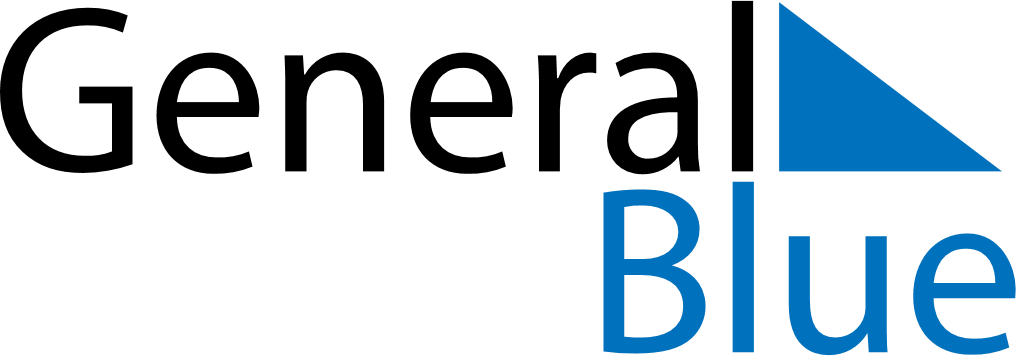 December 2019December 2019December 2019AlbaniaAlbaniaMONTUEWEDTHUFRISATSUN12345678Youth Day9101112131415Youth Day (substitute day)1617181920212223242526272829Christmas EveChristmas Day3031